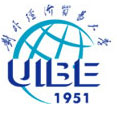 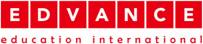 UNIVERSITY OF                         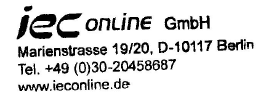 BUSINESS AND ECONOMICS (UIBE)INTERNATIONAL STUDENT APPLICATION FORM*Remark: When applying for Bachelor or Master Programs, you could write down a major of the second choice as an option.I hereby affirm that:1. All the information in this form is true and correct2. I shall abide by the laws of the Chinese Government and the regulations of UIBE.        Signature of Applicant                                Date                           Note: 1. Please complete the form in Chinese or English. If the form is not filled in on PC, please write legibly inblack or blue ink. Please indicate with "X" in the blank chosen. Any form that does not follow the notes will be invalid.2. Applicant should submit this form together with all other documents required in our brochure. An incomplete application or the failure to submit supporting documents will delay the process of your application.  Full NameIn ChineseIn ChineseIn ChineseIn ChineseIn ChinesePhotoFull NameIn English (in capital letters)In English (in capital letters)In English (in capital letters)In English (in capital letters)In English (in capital letters)PhotoNationalityNationalityNationalityGender  □ Male      □ FemaleGender  □ Male      □ FemaleGender  □ Male      □ FemalePhotoPassport NO. & expiry datePassport NO. & expiry datePassport NO. & expiry datePassport NO. & expiry dateMarital statusMarital statusPhotoDate of birth        Y.        M.        D.Date of birth        Y.        M.        D.Date of birth        Y.        M.        D.Date of birth        Y.        M.        D.Place of birthPlace of birthPlace of birthHighest educational level  Highest educational level  Highest educational level  Highest educational level  Occupation or statusOccupation or statusOccupation or statusEmployer or institution affiliatedEmployer or institution affiliatedEmployer or institution affiliatedEmployer or institution affiliatedReligionReligionReligionAddress in home country written in capital lettersAddress in home country written in capital lettersAddress in home country written in capital lettersAddress in home country written in capital lettersTel:Tel:Tel:Address in home country written in capital lettersAddress in home country written in capital lettersAddress in home country written in capital lettersAddress in home country written in capital lettersFax:Fax:Fax:Address in home country written in capital lettersAddress in home country written in capital lettersAddress in home country written in capital lettersAddress in home country written in capital lettersE-mail:E-mail:E-mail:Employment and Education BackgroundEmployment and Education BackgroundEmployment and Education BackgroundEmployment and Education BackgroundEmployment and Education BackgroundEmployment and Education BackgroundEmployment and Education BackgroundTime (from/to )Time (from/to )Name of company or institution affiliatedName of company or institution affiliatedName of company or institution affiliatedWork engaged or Fields of studyWork engaged or Fields of studyMailing address written in capital letters where the Admission Notice and JW202 Form will be mailedMailing address written in capital letters where the Admission Notice and JW202 Form will be mailedMailing address written in capital letters where the Admission Notice and JW202 Form will be mailedMailing address written in capital letters where the Admission Notice and JW202 Form will be mailedMailing address written in capital letters where the Admission Notice and JW202 Form will be mailed□  I'd like to pick up my  Admission Notice and JW202 Form at UIBE□  I'd like to pick up my  Admission Notice and JW202 Form at UIBEMailing address written in capital letters where the Admission Notice and JW202 Form will be mailedMailing address written in capital letters where the Admission Notice and JW202 Form will be mailedMailing address written in capital letters where the Admission Notice and JW202 Form will be mailedMailing address written in capital letters where the Admission Notice and JW202 Form will be mailedMailing address written in capital letters where the Admission Notice and JW202 Form will be mailed□  Please mail my Admission Notice and JW202 Form to this address□  Please mail my Admission Notice and JW202 Form to this addressTel. in Beijing, if any:Tel. in Beijing, if any:Tel. in Beijing, if any:Tel. in Beijing, if any:Tel. in Beijing, if any:□  Please mail my Admission Notice and JW202 Form to this address□  Please mail my Admission Notice and JW202 Form to this addressIf in China now, your current visa type and its expiry date□ L       □ F      □ X      □ Resident Permit       □ OthersValid to               Y.            M.                 D.    If in China now, your current visa type and its expiry date□ L       □ F      □ X      □ Resident Permit       □ OthersValid to               Y.            M.                 D.    If in China now, your current visa type and its expiry date□ L       □ F      □ X      □ Resident Permit       □ OthersValid to               Y.            M.                 D.    If in China now, your current visa type and its expiry date□ L       □ F      □ X      □ Resident Permit       □ OthersValid to               Y.            M.                 D.    If in China now, your current visa type and its expiry date□ L       □ F      □ X      □ Resident Permit       □ OthersValid to               Y.            M.                 D.    If in China now, your current visa type and its expiry date□ L       □ F      □ X      □ Resident Permit       □ OthersValid to               Y.            M.                 D.    If in China now, your current visa type and its expiry date□ L       □ F      □ X      □ Resident Permit       □ OthersValid to               Y.            M.                 D.    Referees (If any)   Referees (If any)   Referees (If any)   Referees (If any)   Tel:Tel:Tel:Referees (If any)   Referees (If any)   Referees (If any)   Referees (If any)   Fax:Fax:Fax:Referees (If any)   Referees (If any)   Referees (If any)   Referees (If any)   Email:Email:Email:Academic preferences at UIBEAcademic preferences at UIBEProgram or MajorProgram or MajorNon-Degree ProgramsChinese Language Training□ Elementary Chinese□ Elementary ChineseNon-Degree ProgramsChinese Language Training□ Business Chinese□ Business ChineseNon-Degree ProgramsChinese Language Training□ Intensive Chinese□ Intensive ChineseNon-Degree ProgramsChinese Business Study Programs(in Chinese)□ Yes□ YesNon-Degree ProgramsChina Business and Cultural Studies□ Yes□ YesNon-Degree ProgramsPreparatory Course for Bachelor's Degree Programs□ Yes□ YesNon-Degree ProgramsIntensive Preparatory Course for Bachelor's Degree Programs□ Yes□ YesDegree ProgramsBachelor's Degree Programs1.                   2.*Degree ProgramsMaster's Degree Programs1.                   2.*Degree ProgramsDoctoral Degree ProgramsExpected duration of study at UIBE         Y.       M.  to     Y.      M. Expected duration of study at UIBE         Y.       M.  to     Y.      M. Expected duration of study at UIBE         Y.       M.  to     Y.      M. Expected duration of study at UIBE         Y.       M.  to     Y.      M. Interests and hobbiesInterests and hobbiesHow did you learn about UIBEHow did you learn about UIBEFinancial resources for study          □ Self-paid       □ SponsoredFinancial resources for study          □ Self-paid       □ SponsoredFinancial resources for study          □ Self-paid       □ SponsoredFinancial resources for study          □ Self-paid       □ SponsoredContact person in Case of EmergencyContact person in Case of EmergencyContact person in Tel:Contact person in Email:Contact person at homeTel:Contact person at homeEmail: